Положение по Летним открытым сборам 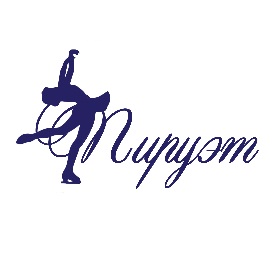 Школы фигурного катания «Пируэт» г. Москва1.06.2016 – 25.06.2016г.Пинск (Республика Беларусь)1. Цели и задачиПопуляризации и развитию фигурного катания на коньках на профессиональном и любительском уровне. Повышение уровня спортивного мастерства и подготовленности спортсменов и любителей в летний период;Формирование у детей и взрослых устойчивого интереса к занятиям избранным видом спорта;Пропаганда здорового образа жизни.;2. Место проведенияСборы проводятся на базе спортивного комплекса «Волна» Полесского Государственного университета  г. Пинск, Республика Беларусь.3. Продолжительность сборов и даты проведенияСборы проводятся в два заезда (дети и взрослые любители). Продолжительность заезда для детей 14 дней, из них 12 тренировочных и 2 выходных по схеме: 4+1+4+1+4. Продолжительность заезда для взрослых любителей 11 дней, из них 10 тренировочных и 1 выходной по схеме: 5+1+5. Первый заезд с 1 июня по 14 июня (1 июня – день заезда, оргмероприятия, 14 июня – день отъезда)Второй заезд с 15 июня по 25 июня (15 июня – день заезда, оргмероприятия, 25 июня – день отъезда).4. Количество групп и численность спортсменов в группах1 заезд (дети):Одна группа – 12 человек2 заезд (взрослые любители):Старшая группа – 12 человекНачальная группа – 12 человек5. Требования участникам и к уровню их подготовкиК участию в сборах приглашаются спортсмены и любители, занимающиеся фигурным катанием в России и странах ближнего и дальнего зарубежья и имеющие соответствующий уровень подготовки, а именно:Детская группа: минимальное требование - владение всеми прыжками в один оборот и 1А, стабильные прыжки в 2 оборота или в стадии изучения.Взрослые любители (начальная группа) – уверенное катание, владение основными базовыми элементами, перекидной прыжок, прыжки в 1 оборот в стадии изученияВзрослые любители (старшая группа) – владение всеми базовыми элементами, прыжками в один оборот, изучение 1А и прыжков в 2 оборота.6. Тренер всех групп:Матюшина Юлия Сергеевна (г. Москва) – Матюшина Юлия Сергеевна, мастер спорта, главный тренер школы фигурного катания "Пируэт" . Закончила НГУ им. П. Ф. Лесгафта в Санкт-Петербурге в 2011 г.Стаж работы: 10 лет. Имеет опыт работы с детьми начального уровня обучения, спортсменами учебно-тренировочных групп и групп спортивного совершенствования.С 2011г. по 2015г. тренер-преподаватель Санкт-Петербургской СДЮШОР фигурного катания на коньках. Среди учеников - спортсмены сборной Санкт-Петербурга. Имеет сертификаты, подтверждающие квалификацию, выданные Федерацией фигурного катания на коньках Санкт-Петербурга. С 2015г. тренер-преподаватель в СДЮШОР г. Москвы, главный тренер Школы фигурного катания «Пируэт».Компетентность: работа над скольжением, обучение прыжкам в один, два и три оборота, вращениям на уровни, постановка программ.Профессиональный интерес - работа на результат, развитие способностей спортсменов через уважение к их личности.7. Структура тренировочного дняТренировочный день (кроме первого и последнего дня заезда) для каждой группы включает:2 часа льда, 1 час СФП, 1 час ОФПВ первый и последний день 1 час льда, 1 час СФП/ОФПВсе занятия проводятся лично Матюшиной Ю.С. 8. Стоимость участияСтоимость участия в зависимости от заезда составляет:Детский заезд – 60 000 р.В указанную цену входят стоимость тренировочного процесса, трёхразового питания и проживания в общежитии Пинского Государственного Университета на одного ребёнка и одного сопровождающего.Группы взрослых любителей – 39 000 р.В указанную цену входят стоимость тренировочного процесса, трёхразового питания и проживания в общежитии Пинского Государственного Университета для одного участника.Полную информацию по проживанию, питанию и стоимости, можно получить у организатора сборов по тел. +7 925 150 08 039. Требования к документамВ срок до 1 мая 2016 г. участникам сборов или их представителям необходимо выслать на электронную почту piruet.moskva@yandex.ru копии следующих документов:Документ, удостоверяющий личность (свидетельство о рождении, паспорт гражданина РФ, паспорт иностранного гражданина и т.д.) Полис обязательного медицинского страхования (для российских участников)Спортивная страховка (как минимум на срок проведения сборов)Оригиналы перечисленных документов необходимо иметь с собой.10. Порядок подачи заявок и зачисления в группыПредварительное зачисление в группу производится на основании поданной заявки (Приложение №1 для детей, Приложение №2 для взрослых любителей). После поступления заявки представителю участника, указанного в заявке, высылаются реквизиты для оплаты. Прием заявок производится в электронном виде на электронную почту piruet.moskva@yandex.ru . Заявки принимаются до заполнения групп. Вместе с заявкой необходимо предоставить видеозапись с прокатом программы участника сборов для определения уровня катания и зачисления в группу. Окончательное зачисление в группу производится только после внесения предоплаты.При большом количестве заявок до внесения предоплаты участником, организаторы имеют право отказать ему в зачислении в группу. 10. Порядок оплаты.В срок до 10 апреля 2016 года необходимо оплатить не менее 50% стоимости участия в сборах. Остальная часть необходимо оплатить не позднее, чем в 1 день заезда.Настоящее Положение является официальным приглашением на сборы.Справки по телефону +7 92515008Приложение №1
К Положению по летним открытым сборам Школы фигурного катания «Пируэт»Заявка на участие в летних тренировочных сборах Школы фигурного катания «Пируэт» в г. Пинск (Республика Беларусь)Я, _____________________________________________________________, прошу включить моего ребенка в состав группы для участия в летних тренировочных сборах 2016 года.Сведения о спортсменеСведения о родителях и сопровождающих лицахПожелания по размещению, питанию, организации __________________________________________________________________________________________________________________________________________________________________________________________________________________________________________Есть ли у спортсмена противопоказания по здоровью, о которых необходимо знать тренеру ______________________________________________________________________Ваши ожидания от предстоящих сборов, какие цели ставите перед ребёнком __________________________________________________________________________________________________________________________________________________________________________________________________________________________________________Приложение №2К Положению по летним открытым сборам Школы фигурного катания «Пируэт»Заявка на участие в летних тренировочных сборах Школы фигурного катания «Пируэт» в г. Пинск (Республика Беларусь)Я, _____________________________________________________________, прошу включить меня в состав группы для участия в летних тренировочных сборах 2016 года.Сведения об участникеПожелания по размещению, питанию, организации __________________________________________________________________________________________________________________________________________________________________________________________________________________________________________Есть ли у участника противопоказания по здоровью, о которых необходимо знать тренеру ______________________________________________________________________Ваши ожидания от предстоящих сборов, какие цели ставите перед собой __________________________________________________________________________________________________________________________________________________________________________________________________________________________________________Фамилия, имя, отчествоДата рожденияГородСпортшкола или клубИмеющийся разрядСопровождение (количество человек)ФИО сопровождающего лицаОтношение к ребенкуКонтактный телефонE-mailПрочие контакты«____»_______________ 2016 г.Заявитель __________________(__________________)Фамилия, имя, отчествоДата рожденияГородКлуб (если имеется)Категория по которой выступает участик в соревнованиях (если имеется такой опыт)Группа в которой вы бы предпочли заниматься□ старшая (все прыжки в 1 оборот, изучение 1А и прыжков в 2 оборота)□ начальная (перекидной прыжок, изучение прыжков в 1 оборот)Сопровождение□ нет□ есть (указать количество сопровождающих)Контактный телефонE-mailПрочие контакты«____»_______________ 2016г.Заявитель __________________(__________________)